Crna Gora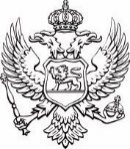 Ministarstvo poljoprivrede, šumarstva i vodoprivrede Zahtjev za odobravanje podrške po Javnom pozivu u okviru programa podrške za poboljšanje uslova života na selu za 2021. godinuPODACI O PODNOSIOCU ZAHTJEVA:PODACI O INVESTICIJI:Napomena: neprihvatljivi troškovi su nabavka polovne opreme i materijala, troškovi uvoza i slične dažbine, kupovina ili uzimanje i zakup zemljišta i objekata, bankovni troškovi , troškovi garancija, troškovi nastali prije dodjele Rješenja o odobrenju podrške, troškovi sopstvenog rada i obrtnih sredstava.POTREBNA DOKUMENTACIJA UZ ZAHTJEV ZA ODOBRAVANJE PODRŠKEPopunjen cjelokupan Zahtjev za odobravanje podrške;Uvjerenje o posjedu na teritoriji Crne Gore za podnosioca zahtjeva i članove njegove porodice kao dokaz da postoje uslovi za bavljenje stočarstvom po pitanju zemljišta i objekata za smještaj stoke;Fotokopija lične karte podnosioca Zahtjeva;Izjava o kućnoj zajednici;Izvod iz matične knjige rođenih djece podnosioca zahtjeva;Potvrda da se podnosilac zahtjeva nalazi na evidenciji nezaposlenih lica izdata od strane Zavoda za zapošljavanje Crne Gore( sa naznakon od kada je prijavljen kod ZZZCG);Potvrda da je podnosilac zahtjeva 6 mjeseci prije dana objave javnog poziva imao prebivalište sa adresom u ruralnom području;Ponuda za nabavku stoke/roba ili vršenje usluga izdata od pravnog lica registrovanog za date djelatnosti, sa detaljnom specifikacijom;Skica, sa detaljnim predmjerom i predračunom planiranih radova za sve radove na adaptaciji objekta, izdata od pravnog lica registrovanog za navedene djelatnosti;Fotografija objekta i postojeće opreme sa kratkim opisom u kom dijelu se planira investicija, i navesti broj lista nepokretnosti i broj parceleUvjerenje da se porodica nalazi na evidenciji MFSS kao korisnik/nosilac materijalnog obezbjeđenja porodice;Uvjerenje da su članovi porodice korisnici nekog od ostalih socijalnih davanja, npr. korisnici dodataka za njegu i pomoć, korisnici lične invalidnine ili sl.;Ministarstvo ima pravo da zatraži dodatnu dokumentaciju ukoliko je to neophodno za postupanje u okviru Zahtjeva.NAČIN PODNOŠENJA ZAHTJEVA ZA ODOBRAVANJE PODRŠKEObrazac Zahtjeva za odobravanje podrške za u okviru programa podrške za poboljšanje uslova života na selu za 2021. godinu se može preuzeti sa internet stranice Ministarstva poljoprivrede, šumarstva i vodoprivrede (www.gov.me/mpsv ). Trajanje Javnog poziva je od 23.07. do 23.08.2021. godine.Popunjen obrazac Zahtjeva dostaviti isključivo putem pošte, na sljedeću adresu:MINISTARSTVO POLJOPRIVREDE, ŠUMARSTVA I VODOPRIVREDE-Direktorat za ruralni razvoj-po Javnom pozivu u okviru programa podrške za poboljšanje uslova života na selu za 2021. godinuRimski trg br. 46,81000 PodgoricaInformacije u vezi sa ovim Javnim pozivom mogu se dobiti putem telefona:020-482-176 Mjesto:						                    	_____________________________Datum:						 		       Potpis podnosioca zahtjevaIme i prezime podnosioca zahtjevaIme i prezime podnosioca zahtjevaJMB (jedinstveni matični broj)JMB (jedinstveni matični broj)Kontakt telefonKontakt telefonAdresa prebivališta, selo, opštinaAdresa prebivališta, selo, opštinaDržavljanin Crne GoreDržavljanin Crne GoredaneSamohrani roditelj Samohrani roditelj daneIme i prezime supružnikaIme i prezime supružnikaJMB (jedinstveni matični broj) supružnikaJMB (jedinstveni matični broj) supružnikaDa li je podnosilac zahtjeva 6 mjeseci prije datuma podnošenja zahtjeva imao prebivalište na selu?Da li je podnosilac zahtjeva 6 mjeseci prije datuma podnošenja zahtjeva imao prebivalište na selu?Broj djeceBroj maloljetne djeceDa li se podnosilac zahtjeva nalazi na evidenciji ZZZCG u trenutku podnošenja ovog zahtjeva, najmanje od 01.01.2021. godine?Da li se podnosilac zahtjeva nalazi na evidenciji ZZZCG u trenutku podnošenja ovog zahtjeva, najmanje od 01.01.2021. godine?daneDa li se supružnik podnosioca zahtjeva nalazi na evidenciji ZZZCG u trenutku podnošenja ovog zahtjeva, najmanje od 01.01.2021. godine?Da li se supružnik podnosioca zahtjeva nalazi na evidenciji ZZZCG u trenutku podnošenja ovog zahtjeva, najmanje od 01.01.2021. godine?daneDa li se porodica (podnosilac zahtjeva) nalazi u evidenciji Ministarstva finansija i socijalnog staranja kao korisnik materijalnog obezbjeđenja porodice?Da li se porodica (podnosilac zahtjeva) nalazi u evidenciji Ministarstva finansija i socijalnog staranja kao korisnik materijalnog obezbjeđenja porodice?Da li je dijete u porodici korisnik dodatka za njegu i pomoć MFSS?Da li je dijete u porodici korisnik dodatka za njegu i pomoć MFSS?daneDa li je dijete u porodici korisnik lične invalidnine MFSS?Da li je dijete u porodici korisnik lične invalidnine MFSS?daneDa li je dijete u porodici sa smetnjama u razvoju?Da li je dijete u porodici sa smetnjama u razvoju?daneDa li je podnosilac zahtjeva ili član njegove porodice aplicirao za druge programe i mjere koje vodi ovo Ministarstvo?Da li je podnosilac zahtjeva ili član njegove porodice aplicirao za druge programe i mjere koje vodi ovo Ministarstvo?daneDa li je korisnik u posjedu zemljišta i objekata za bavljenje stočarstvom?Da li je korisnik u posjedu zemljišta i objekata za bavljenje stočarstvom?daneVrsta prihvatljive investicije (zaokružiti):Kupovina osnovnog stadaSteone junicePriplodne ovcePriplodne kozeNazimiceAdaptacija štalskog objektaAdaptacija prostorija i objekta u kome se odvija prerada poljoprivrednih proizvodaKupovina opreme za pokretanje primarne proizvodnje i/ili preradeUdaljenost prebivališta/investicije od najbližeg gradskog jezgra (zaokružiti)Više od 25 kmViše od 15 kmViše od 10 km Planirani rok za završetak investicijeVisina investicije